CURSO DE CERTIFICAÇÃO DE ADMINISTRADORES  PARA EMPRESAS PÚBLICAS E SOCIEDADES DE ECONOMIA MISTA DO ESTADO DE SANTA CATARINAOBJETIVOSEm conformidade com a Lei N° 13.303/2016, qualificar a atuação de administradores para o protagonismo da Governança Corporativa nas empresas públicas e sociedades de economia mista do Estado de Santa Catarina.CARGA HORÁRIACarga Horária: 80 horas-aulaINVESTIMENTOInvestimento: R$ 2.980,00PÚBLICO ALVOMembros de Conselhos de Administração nomeados para o exercício do mandato nas empresas públicas e sociedades de economia mista do Estado de Santa Catarina;Diretores de empresas públicas e sociedades de economias mistas de Santa Catarina;Profissionais e servidores públicos interessados na qualificação em Governança Corporativa e na preparação para atuação em conselhos.CRONOGRAMACurso para Administradores Obs.: Os Cursos de Certificação serão realizados com turma mínima de 15 pessoas. Os cursos sem o quórum mínimo de inscritos serão cancelados.CURSO DE CERTIFICAÇÃO DE ADMINISTRADORES PARA EMPRESAS PÚBLICAS E SOCIEDADES DE ECONOMIA MISTA DO ESTADO DE SANTA CATARINA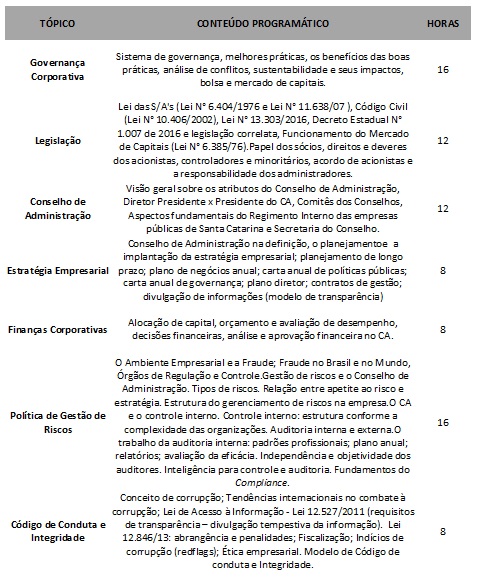 CURSO DE CERTIFICAÇÃO DE CONSELHEIROS FISCAIS PARA EMPRESAS PÚBLICAS E SOCIEDADES DE ECONOMIA MISTA DO ESTADO DE SANTA CATARINAO conselho fiscal é órgão de averiguação contábil e das finanças das empresas (exame das demonstrações financeiras), e fiscalizador dos atos de administração em seu Conselho. Atua por meio de recomendações, emissão de pareceres, fiscalização das contas e atos da administração, o cumprimento dos deveres legais e o recebimento de denúncias, sempre com base no entendimento do negócio.OBJETIVOSPreparar os membros eleitos para o Conselho Fiscal das empresas públicas e sociedades de economia mista do Estado de Santa Catarina para o exercício do mandato;Demonstrar a legislação aplicável ao órgão;Discutir o relacionamento do Conselho Fiscal com o Conselho de Administração e os outros órgãos dentro da estrutura de Governança Corporativa;Abordar, de forma prática, os principais temas sobre os quais o conselheiro fiscal deve opinar.CARGA HORÁRIACarga Horária: 64 horas-aulaINVESTIMENTOInvestimento: R$ 2.720,00PÚBLICO ALVOConselheiros fiscais nomeados para o exercício do mandato nas empresas públicas e sociedades de economia mista do Estado de Santa Catarina;Profissionais e servidores públicos interessados na qualificação em Governança Corporativa e preparação para atuação em conselhos.CRONOGRAMACurso para Conselheiros FiscaisObs.: Os Cursos de Certificação serão realizados com turma mínima de 15 pessoas. Os cursos sem o quórum mínimo de inscritos serão cancelados.CURSO DE CERTIFICAÇÃO DE CONSELHEIROS FISCAIS PARA EMPRESAS PÚBLICAS E SOCIEDADES DE ECONOMIA MISTA DO ESTADO DE SANTA CATARINA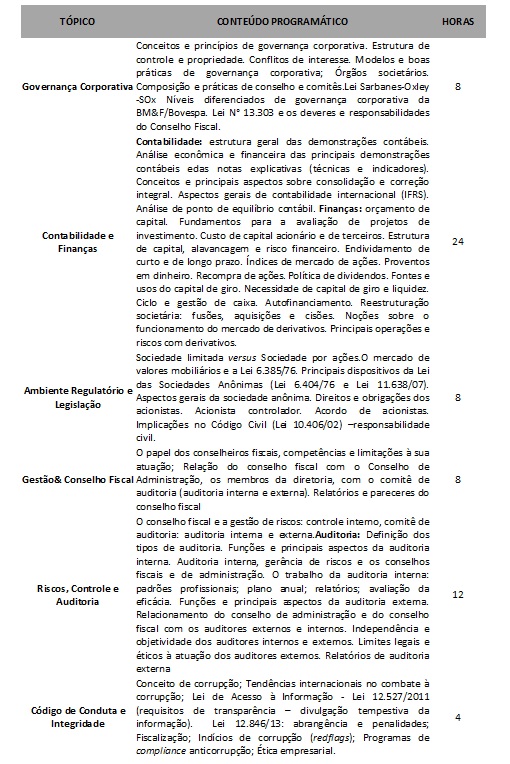 CÓDIGO DE CONDUTA E INTEGRIDADE: CARTILHA PARA DISSEMINAÇÃO DO CONHECIMENTO E CURSO PARA FORMAÇÃO DE MULTIPLICADORESOBJETIVOSCartilha Online: visa instrumentalizar os setores de gestão de pessoas e/ou de treinamento das empresas públicas e sociedades de economia mista de Santa Catarina na realização de capacitações sobre o Código de Conduta e Integridade para seus funcionários. A cartilha conterá as diretrizes gerais e orientações pedagógicas fundamentais, de forma a facilitar a disseminação do conhecimento e o compartilhamento intra-organizacional.Curso para Formação de Multiplicadores do Código de Conduta e Integridade: com abordagem teórica e prática, este curso visa à formação de “funcionários multiplicadores”, os quais se tornarão aptos a ministrar curso sobre o Código de Conduta e Integridade aos seus pares. O curso para Formação de Multiplicadores do Código de Conduta e Integridade permitirá: ampla disseminação do Código para os funcionários, no caso do público final; domínio de conteúdos e dinâmicas que permitirão sua atuação em sala de aula, no caso dos multiplicadores.PÚBLICO ALVOO público alvo do curso para Formação de Multiplicadores do Código de Conduta e Integridade são os funcionários com perfil de ministrantes e, indiretamente, os 6.000 empregados das empresas públicas e sociedades de economia mista (público final).CRONOGRAMAA Fundação ENA disponibilizará a Cartilha de forma online em seu site até março de 2018.CURSOS DE ATUALIZAÇÃO DE ADMINISTRADORES PARA EMPRESAS PÚBLICAS E SOCIEDADES DE ECONOMIA MISTA DO ESTADO DE SANTA CATARINAOBJETIVOSEm conformidade com a Lei N° 13.303/2016, atualizar e aprofundar anualmente os diversos aspectos ligados à Governança Corporativa. Nos cursos de atualização serão tratados de forma práticas os temas complementares aos da Certificação, discutindo novas perspectivas e repercussões da aplicação da Legislação. CARGA HORÁRIACarga Horária: 16 horas-aulaINVESTIMENTOInvestimento: R$ 780,00PÚBLICO ALVOMembros de Conselhos de Administração; Diretores de empresas públicas e sociedades de economias mistas de Santa Catarina;Profissionais, empregados e servidores públicos interessados na atualização de conhecimentos em Governança Corporativa.CRONOGRAMACursos de AtualizaçãoObs.: Os Cursos de Atualização serão realizados com turma mínima de 25 pessoas. Os cursos sem o quórum mínimo de inscritos serão cancelados.CONTEÚDO PROGRAMÁTICO DOS CURSOS DE ATUALIZAÇÃOSerão abordados diversos temas, tais como:Desenvolvimentos e o estado da arte em Governança Corporativa;Atualização sobre Lei trabalhista que afeta as empresas públicas e seu desempenho;Principais inovações sobre os procedimentos licitatórios da LRE;Fiscalização pelo Estado e pela sociedade das EP e das SEM, a partir da Lei 13.303;Compliance;Atualizações sobre legislação societária e mercados de capitais, divulgação de informações e Lei nº 12.846;Controle InternoCódigo de CondutaOutros temas relevantes.Mês de Execução201820192020202120222023JaneiroFevereiroMarçoAbril01/201901/202101/2023Maio01/201801/202001/2022Junho02/201802/202002/2022Julho03/201803/202003/2022Agosto04/2018SetembroOutubro02/201902/202102/2023Novembro05/201804/202004/2022DezembroMês de Execução201820192020202120222023JaneiroFevereiroMarçoAbrilMaio01/201801/202001/2022JunhoJulho01/201901/202101/2023Agosto02/201802/202002/2020SetembroOutubroNovembroDezembroMês de Execução201820192020202120222023JaneiroFevereiroMarçoXXXXXAbrilMaioJunhoJulhoAgostoSetembroXXXXXXOutubroNovembroDezembroX